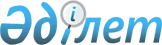 Келес аудандық мәслихатының 2018 жылғы 24 желтоқсандағы № 8-51-VI "2019-2021 жылдарға арналған аудандық бюджет туралы" шешіміне өзгерістер енгізу туралы
					
			Мерзімі біткен
			
			
		
					Түркістан облысы Келес аудандық мәслихатының 2019 жылғы 25 маусымдағы № 15-110-VI шешімі. Түркістан облысының Әділет департаментінде 2019 жылғы 28 маусымда № 5110 болып тіркелді. Мерзімі өткендіктен қолданыс тоқтатылды
      Қазақстан Республикасының 2008 жылғы 4 желтоқсандағы Бюджет кодексінің 109 бабының 5 тармағына, "Қазақстан Республикасындағы жергілікті мемлекеттік басқару және өзін-өзі басқару туралы" Қазақстан Республикасының 2001 жылғы 23 қаңтардағы Заңының 6 бабының 1 тармағының 1) тармақшасына және Түркістан облыстық мәслихатының 2019 жылғы 13 маусымдағы № 38/405-VI "Түркістан облыстық мәслихатының 2018 жылғы 12 желтоқсандағы № 33/347-VI "2019-2021 жылдарға арналған облыстық бюджет туралы" шешіміне өзгерістер мен толықтыру енгізу туралы" Нормативтік құқықтық актілерді мемлекеттік тіркеу тізілімінде № 5089 тіркелген шешіміне сәйкес, Келес аудандық мәслихаты ШЕШІМ ҚАБЫЛДАДЫ:
      1. Келес аудандық мәслихатының 2018 жылғы 24 желтоқсандағы № 8-51-VI "2019-2021 жылдарға арналған аудандық бюджет туралы" (Нормативтік құқықтық актілерді мемлекеттік тіркеу тізілімінде № 4857 тіркелген, 2019 жылғы 9 қаңтарда "Келес келбеті" газетінде және 2019 жылғы 25 қаңтарда Қазақстан Республикасының нормативтік құқықтық актілерін эталондық бақылау банкінде электрондық түрде жарияланған) шешіміне мынадай өзгерістер енгізілсін:
      1 тармақ мынадай редакцияда жазылсын:
      "1. Келес ауданының 2019-2021 жылдарға арналған аудандық бюджеті қосымшаларға сәйкес, оның ішінде 2019 жылға мынадай көлемде бекітілсін:
      1) кірістер – 28 182 486 мың теңге:
      салықтық түсімдер – 2 345 740 мың теңге;
      салықтық емес түсімдер – 5 740 мың теңге;
      негізгі капиталды сатудан түсетін түсімдер – 16 143 мың теңге;
      трансферттер түсімі – 25 814 863мың теңге;
      2) шығындар – 28 300 430мың теңге;
      3) таза бюджеттік кредиттеу – 189 375 мың теңге: 
      бюджеттік кредиттер – 189 375 мың теңге;
      бюджеттік кредиттерді өтеу – 0;
      4) қаржы активтерiмен операциялар бойынша сальдо – 0:
      қаржы активтерін сатып алу – 0;
      мемлекеттің қаржы активтерін сатудан түсетін түсімдер – 0;
      5) бюджет тапшылығы (профициті) – -307 319 мың теңге;
      6) бюджет тапшылығын қаржыландыру (профицитін пайдалану) – 307 319 мың теңге;
      қарыздар түсімі – 189 375 мың теңге;
      қарыздарды өтеу – 0;
      бюджет қаражатының пайдаланылатын қалдықтары – 117 944 мың теңге".
      2. Көрсетілген шешімнің 1 – қосымшасы осы шешімнің қосымшасына сәйкес жаңа редакцияда жазылсын.
      3. "Келес аудандық мәслихат аппараты" мемлекеттік мекемесі Қазақстан Республикасының заңнамалық актілерінде белгіленген тәртіпте:
      1) осы шешімнің аумақтық әділет органында мемлекеттік тіркелуін;
      2) осы мәслихат шешімі мемлекеттік тіркелген күнінен бастап күнтізбелік он күн ішінде оның көшірмесін қағаз және электронды түрде қазақ және орыс тілдерінде "Республикалық құқықтық ақпарат орталығы" шаруашылық жүргізу құқығындағы республикалық мемлекеттік кәсіпорнына Қазақстан Республикасы нормативтік құқықтық актілерінің эталондық бақылау банкіне ресми жариялау және енгізу үшін жолданылуын;
      3) ресми жарияланғаннан кейін осы шешімді Келес аудандық мәслихаттың интернет-ресурсына орналастыруын қамтамасыз етсін.
      4. Осы шешім 2019 жылдың 1 қаңтарынан бастап қолданысқа енгізіледі. 2019 жылға арналған аудандық бюджет
					© 2012. Қазақстан Республикасы Әділет министрлігінің «Қазақстан Республикасының Заңнама және құқықтық ақпарат институты» ШЖҚ РМК
				
      Аудандық мәслихат

      сессия төрағасы

А. Жүзенов

      Аудандық мәслихат хатшысы

А. Тотиков
Келес аудандық
мәслихатының 2019 жылғы
25 маусымдағы № 15-110-VI
шешіміне қосымшаКелес аудандық
мәслихатының 2018 жылғы
24 желтоқсандағы № 8-51-VI
шешіміне 1 қосымша
Санаты
Санаты
Санаты
Санаты
Санаты
сомасы мың теңге
Сыныбы
Сыныбы
Сыныбы
Сыныбы
сомасы мың теңге
Ішкі сыныбы
Ішкі сыныбы
Ішкі сыныбы
сомасы мың теңге
Атауы
Атауы
сомасы мың теңге
1. Кірістер
1. Кірістер
28 182 486
1
Салықтық түсімдер
Салықтық түсімдер
2 345 740
01
Табыс салығы
Табыс салығы
950 079
2
Жеке табыс салығы
Жеке табыс салығы
950 079
03
Әлеуметтiк салық
Әлеуметтiк салық
957 200
1
Әлеуметтік салық
Әлеуметтік салық
957 200
04
Меншiкке салынатын салықтар
Меншiкке салынатын салықтар
417 146
1
Мүлiкке салынатын салықтар
Мүлiкке салынатын салықтар
413 413
5
Бірыңғай жер салығы
Бірыңғай жер салығы
3 733
05
Тауарларға, жұмыстарға және қызметтерге салынатын ішкі салықтар
Тауарларға, жұмыстарға және қызметтерге салынатын ішкі салықтар
11 315
2
Акциздер
Акциздер
5 000
3
Табиғи және басқа да ресурстарды пайдаланғаны үшiн түсетiн түсiмдер
Табиғи және басқа да ресурстарды пайдаланғаны үшiн түсетiн түсiмдер
815
4
Кәсiпкерлiк және кәсiби қызметтi жүргiзгенi үшiн алынатын алымдар
Кәсiпкерлiк және кәсiби қызметтi жүргiзгенi үшiн алынатын алымдар
5 187
5
Ойын бизнесіне салық
Ойын бизнесіне салық
313
08
Заңдық маңызы бар әрекеттерді жасағаны және (немесе) оған уәкілеттігі бар мемлекеттік органдар немесе лауазымды адамдар құжаттар бергені үшін алынатын міндетті төлемдер
Заңдық маңызы бар әрекеттерді жасағаны және (немесе) оған уәкілеттігі бар мемлекеттік органдар немесе лауазымды адамдар құжаттар бергені үшін алынатын міндетті төлемдер
10 000
1
Мемлекеттік баж
Мемлекеттік баж
10 000
2
Салықтық емес түсiмдер
Салықтық емес түсiмдер
5 740
01
Мемлекеттік меншіктен түсетін кірістер
Мемлекеттік меншіктен түсетін кірістер
2 724
5
Мемлекет меншігіндегі мүлікті жалға беруден түсетін кірістер
Мемлекет меншігіндегі мүлікті жалға беруден түсетін кірістер
2 721
7
Мемлекеттік бюджеттен берілген кредиттер бойынша сыйақылар
Мемлекеттік бюджеттен берілген кредиттер бойынша сыйақылар
3
04
Мемлекеттік бюджеттен қаржыландырылатын, сондай-ақ Қазақстан Республикасы Ұлттық Банкінің бюджетінен (шығыстар сметасынан) ұсталатын және қаржыландырылатын мемлекеттік мекемелер салатын айыппұлдар, өсімпұлдар, санкциялар, өндіріп алулар
Мемлекеттік бюджеттен қаржыландырылатын, сондай-ақ Қазақстан Республикасы Ұлттық Банкінің бюджетінен (шығыстар сметасынан) ұсталатын және қаржыландырылатын мемлекеттік мекемелер салатын айыппұлдар, өсімпұлдар, санкциялар, өндіріп алулар
16
06
Басқа да салықтық емес түсiмдер
Басқа да салықтық емес түсiмдер
3 000
1
Басқа да салықтық емес түсiмдер
Басқа да салықтық емес түсiмдер
3 000
3
Негізгі капиталды сатудан түсетін түсімдер
Негізгі капиталды сатудан түсетін түсімдер
16 143
03
Жердi және материалдық емес активтердi сату
Жердi және материалдық емес активтердi сату
16 143
1
Жерді сату
Жерді сату
16 050
2
Материалдық емес активтерді сату
Материалдық емес активтерді сату
93
4
Трансферттердің түсімдері
Трансферттердің түсімдері
25 814 863
02
Мемлекеттiк басқарудың жоғары тұрған органдарынан түсетiн трансферттер
Мемлекеттiк басқарудың жоғары тұрған органдарынан түсетiн трансферттер
25 814 863
2
Облыстық бюджеттен түсетiн трансферттер
Облыстық бюджеттен түсетiн трансферттер
25 814 863
Функционалдық топ
Функционалдық топ
Функционалдық топ
Функционалдық топ
Функционалдық топ
сомасы мың теңге
Кіші функция
Кіші функция
Кіші функция
Кіші функция
сомасы мың теңге
Бюджеттік бағдарламалардың әкімшісі
Бюджеттік бағдарламалардың әкімшісі
Бюджеттік бағдарламалардың әкімшісі
сомасы мың теңге
Бағдарлама
Бағдарлама
сомасы мың теңге
Атауы
сомасы мың теңге
2. Шығындар
28 300 430
01
Жалпы сипаттағы мемлекеттiк қызметтер
2 165 396
1
Мемлекеттiк басқарудың жалпы функцияларын орындайтын өкiлдi, атқарушы және басқа органдар
243 361
112
Аудан (облыстық маңызы бар қала) мәслихатының аппараты
50 210
001
Аудан (облыстық маңызы бар қала) мәслихатының қызметін қамтамасыз ету жөніндегі қызметтер
23 877
003
Мемлекеттік органның күрделі шығыстары
26 333
122
Аудан (облыстық маңызы бар қала) әкімінің аппараты
193 151
001
Аудан (облыстық маңызы бар қала) әкімінің қызметін қамтамасыз ету жөніндегі қызметтер
112 831
003
Мемлекеттік органның күрделі шығыстары
80 320
2
Қаржылық қызмет
22 903
459
Ауданның (облыстық маңызы бар қаланың) экономика және қаржы бөлімі
2 000
003
Салық салу мақсатында мүлікті бағалауды жүргізу
2 000
489
Ауданның (облыстық маңызы бар қаланың) мемлекеттік активтер және сатып алу бөлімі
20 903
001
Жергілікті деңгейде мемлекеттік активтер мен сатып алуды басқару саласындағы мемлекеттік саясатты іске асыру жөніндегі қызметтер
10 796
003
Мемлекеттік органның күрделі шығыстары
3 107
005
Жекешелендіру, коммуналдық меншікті басқару, жекешелендіруден кейінгі қызмет және осыған байланысты дауларды реттеу
5 000
108
Бюджеттік инвестициялық жобалардың техникалық-экономикалық негіздемелерін және мемлекеттік-жекешелік әріптестік жобалардың, оның ішінде концессиялық жобалардың конкурстық құжаттамаларын әзірлеу немесе түзету, сондай-ақ қажетті сараптамаларын жүргізу, мемлекеттік-жекешелік әріптестік жобаларды, оның ішінде концессиялық жобаларды консультациялық сүйемелдеу
2 000
9
Жалпы сипаттағы өзге де мемлекеттiк қызметтер
1 899 132
454
Ауданның (облыстық маңызы бар қаланың) кәсіпкерлік және ауыл шаруашылығы бөлімі
29 817
001
 Жергілікті деңгейде кәсіпкерлікті және ауыл шаруашылығын дамыту саласындағы мемлекеттік саясатты іске асыру жөніндегі қызметтер
28 325
007
Мемлекеттік органның күрделі шығыстары
1 492
458
Ауданның (облыстық маңызы бар қаланың) тұрғын үй-коммуналдық шаруашылығы, жолаушылар көлігі және автомобиль жолдары бөлімі
928 058
001
 Жергілікті деңгейде тұрғын үй-коммуналдық шаруашылығы, жолаушылар көлігі және автомобиль жолдары саласындағы мемлекеттік саясатты іске асыру жөніндегі қызметтер
58 925
013
Мемлекеттік органның күрделі шығыстары
1 994
067
Ведомстволық бағыныстағы мемлекеттік мекемелер мен ұйымдардың күрделі шығыстары
22 320
113
Жергілікті бюджеттерден берілетін ағымдағы нысаналы трансферттер
844 819
459
Ауданның (облыстық маңызы бар қаланың) экономика және қаржы бөлімі
398 772
001
Ауданның (облыстық маңызы бар қаланың) экономикалық саясаттың қалыптастыру мен дамыту, мемлекеттік жоспарлау, бюджеттік атқару және коммуналдық меншігін басқару саласындағы мемлекеттік саясатты іске асыру жөніндегі қызметтер 
29 246
015
Мемлекеттік органның күрделі шығыстары
2 865
113
Жергілікті бюджеттерден берілетін ағымдағы нысаналы трансферттер
366 661
471
Ауданның (облыстық маңызы бар қаланың) білім, дене шынықтыру және спорт бөлімі
542 485
001
Жергілікті деңгейде білім, дене шынықтыру және спорт саласындағы мемлекеттік саясатты іске асыру жөніндегі қызметтер
24 841
113
Жергілікті бюджеттерден берілетін ағымдағы нысаналы трансферттер
517 644
02
Қорғаныс
135 241
1
Әскери мұқтаждар
5 000
122
Аудан (облыстық маңызы бар қала) әкімінің аппараты
5 000
005
Жалпыға бірдей әскери міндетті атқару шеңберіндегі іс-шаралар
5 000
2
Төтенше жағдайлар жөнiндегi жұмыстарды ұйымдастыру
130 241
122
Аудан (облыстық маңызы бар қала) әкімінің аппараты
130 241
006
Аудан (облыстық маңызы бар қала) ауқымындағы төтенше жағдайлардың алдын алу және оларды жою
130 241
04
Бiлiм беру
10 636 975
1
Мектепке дейiнгi тәрбие және оқыту
71 752
471
Ауданның (облыстық маңызы бар қаланың) білім, дене шынықтыру және спорт бөлімі
71 752
040
Мектепке дейінгі білім беру ұйымдарында мемлекеттік білім беру тапсырысын іске асыруға
71 752
2
Бастауыш, негізгі орта және жалпы орта білім беру
10 055 988
471
Ауданның (облыстық маңызы бар қаланың) білім, дене шынықтыру және спорт бөлімі
9 601 124
004
Жалпы білім беру
9 494 857
005
Балаларға қосымша білім беру 
106 267
472
Ауданның (облыстық маңызы бар қаланың) құрылыс, сәулет және қала құрылысы бөлімі 
454 864
022
Бастауыш, негізгі орта және жалпы орта білім беру объектілерін салу және реконструкциялау
454 864
9
Бiлiм беру саласындағы өзге де қызметтер
509 235
471
Ауданның (облыстық маңызы бар қаланың) білім, дене шынықтыру және спорт бөлімі
509 235
009
Ауданның (облыстық маңызы бар қаланың) мемлекеттік білім беру мекемелер үшін оқулықтар мен оқу-әдiстемелiк кешендерді сатып алу және жеткізу
394 070
020
Жетім баланы (жетім балаларды) және ата-аналарының қамқорынсыз қалған баланы (балаларды) күтіп-ұстауға қамқоршыларға (қорғаншыларға) ай сайынға ақшалай қаражат төлемі
21 622
027
Жетім баланы (жетім балаларды) және ата-анасының қамқорлығынсыз қалған баланы (балаларды) асырап алғаны үшін Қазақстан азаматтарына біржолғы ақша қаражатын төлеуге арналған төлемдер
1 931
067
Ведомстволық бағыныстағы мемлекеттік мекемелерінің және ұйымдарының күрделі шығыстары
91 612
06
Әлеуметтiк көмек және әлеуметтiк қамсыздандыру
4 674 049
1
Әлеуметтiк қамсыздандыру
3 909 958
451
Ауданның (облыстық маңызы бар қаланың) жұмыспен қамту және әлеуметтік бағдарламалар бөлімі
3 906 258
005
Мемлекеттік атаулы әлеуметтік көмек 
3 906 258
471
Ауданның (облыстық маңызы бар қаланың) білім, дене шынықтыру және спорт бөлімі
3 700
030
Патронат тәрбиешілерге берілген баланы (балаларды) асырап бағу
3 700
2
Әлеуметтiк көмек
682 151
451
Ауданның (облыстық маңызы бар қаланың) жұмыспен қамту және әлеуметтік бағдарламалар бөлімі
682 151
002
Жұмыспен қамту бағдарламасы
215 808
004
Ауылдық жерлерде тұратын денсаулық сақтау, білім беру, әлеуметтік қамтамасыз ету, мәдениет, спорт және ветеринар мамандарына отын сатып алуға Қазақстан Республикасының заңнамасына сәйкес әлеуметтік көмек көрсету
18 614
006
Тұрғын үйге көмек көрсету
5 000
007
Жергілікті өкілетті органдардың шешімі бойынша мұқтаж азаматтардың жекелеген топтарына әлеуметтік көмек
114 170
010
Үйден тәрбиеленіп оқытылатын мүгедек балаларды материалдық қамтамасыз ету
7 041
014
Мұқтаж азаматтарға үйде әлеуметтiк көмек көрсету
63 693
017
Мүгедектерді оңалту жеке бағдарламасына сәйкес, мұқтаж мүгедектерді міндетті гигиеналық құралдармен және ымдау тілі мамандарының қызмет көрсетуін, жеке көмекшілермен қамтамасыз ету 
143 251
023
Жұмыспен қамту орталықтарының қызметін қамтамасыз ету
114 574
9
Әлеуметтiк көмек және әлеуметтiк қамтамасыз ету салаларындағы өзге де қызметтер
81 940
451
Ауданның (облыстық маңызы бар қаланың) жұмыспен қамту және әлеуметтік бағдарламалар бөлімі
81 940
001
Жергілікті деңгейде халық үшін әлеуметтік бағдарламаларды жұмыспен қамтуды қамтамасыз етуді іске асыру саласындағы мемлекеттік саясатты іске асыру жөніндегі қызметтер 
40 282
011
Жәрдемақыларды және басқа да әлеуметтік төлемдерді есептеу, төлеу мен жеткізу бойынша қызметтерге ақы төлеу
25 000
021
Мемлекеттік органның күрделі шығыстары 
5 104
067
Ведомстволық бағыныстағы мемлекеттік мекемелерінің және ұйымдарының күрделі шығыстары
11 554
07
Тұрғын үй-коммуналдық шаруашылық
2 787 618
1
Тұрғын үй шаруашылығы
125 000
463
Ауданның (облыстық маңызы бар қаланың) жер қатынастары бөлімі
125 000
016
Мемлекеттік мұқтажы үшін жер участкелерін алу
125 000
2
Коммуналдық шаруашылық
2 042 418
458
Ауданның (облыстық маңызы бар қаланың) тұрғын үй-коммуналдық шаруашылығы, жолаушылар көлігі және автомобиль жолдары бөлімі
2 042 418
027
Ауданның (облыстық маңызы бар қаланың) коммуналдық меншігіндегі газ жүйелерін қолдануды ұйымдастыру
21 923
028
Коммуналдық шаруашылықты дамыту
343 423
058
Ауылдық елді мекендердегі сумен жабдықтау және су бұру жүйелерін дамыту
1 677 072
3
Елді-мекендерді абаттандыру
620 200
458
Ауданның (облыстық маңызы бар қаланың) тұрғын үй-коммуналдық шаруашылығы, жолаушылар көлігі және автомобиль жолдары бөлімі
620 200
018
Елдi мекендердi абаттандыру және көгалдандыру
620 200
08
Мәдениет, спорт, туризм және ақпараттық кеңістiк
772 123
1
Мәдениет саласындағы қызмет
198 646
478
Ауданның (облыстық маңызы бар қаланың) ішкі саясат, мәдениет және тілдерді дамыту бөлімі
198 646
009
Мәдени-демалыс жұмысын қолдау
198 646
2
Спорт
223 060
471
Ауданның (облыстық маңызы бар қаланың) білім, дене шынықтыру және спорт бөлімі 
223 060
013
Ұлттық және бұқаралық спорт түрлерін дамыту
213 060
014
Аудандық (облыстық маңызы бар қалалық) деңгейде спорттық жарыстар өткiзу
5 000
015
Әртүрлi спорт түрлерi бойынша аудан (облыстық маңызы бар қала) құрама командаларының мүшелерiн дайындау және олардың облыстық спорт жарыстарына қатысуы
5 000
3
Ақпараттық кеңiстiк
130 990
478
Ауданның (облыстық маңызы бар қаланың) ішкі саясат, мәдениет және тілдерді дамыту бөлімі
130 990
005
Мемлекеттік ақпараттық саясат жүргізу жөніндегі қызметтер
31 511
007
Аудандық (қалалық) кiтапханалардың жұмыс iстеуi
84 875
008
Мемлекеттік тілді және Қазақстан халықтарының басқа да тілдерін дамыту
14 604
9
Мәдениет, спорт, туризм және ақпараттық кеңiстiктi ұйымдастыру жөнiндегi өзге де қызметтер
219 427
478
Ауданның (облыстық маңызы бар қаланың) ішкі саясат, мәдениет және тілдерді дамыту бөлімі
219 427
001
Ақпаратты, мемлекеттілікті нығайту және азаматтардың әлеуметтіксенімділігін қалыптастыру саласында жергілікті деңгейде мемлекеттік саясатты жөніндегі іске асыру қызметтер
31 805
003
Мемлекеттік органның күрделі шығыстары
2 175
004
Жастар саясаты саласында іс-шараларды іске асыру
76 366
032
Ведомстволық бағыныстағы мемлекеттік мекемелерінің және ұйымдарының күрделі шығыстары
109 081
09
Отын-энергетика кешенi және жер қойнауын пайдалану
2 691 968
1
Отын және энергетика
2 491 206
458
Ауданның (облыстық маңызы бар қаланың) тұрғын үй-коммуналдық шаруашылығы, жолаушылар көлігі және автомобиль жолдары бөлімі
2 491 206
019
Жылу-энергетикалық жүйені дамыту
2 491 206
9
Отын-энергетика кешені және жер қойнауын пайдалану саласындағы өзге де қызметтер
200 762
458
Ауданның (облыстық маңызы бар қаланың) тұрғын үй-коммуналдық шаруашылығы, жолаушылар көлігі және автомобиль жолдары бөлімі
200 762
036
Газ тасымалдау жүйесін дамыту 
200 762
10
Ауыл, су, орман, балық шаруашылығы, ерекше қорғалатын табиғи аумақтар, қоршаған ортаны және жануарлар дүниесін қорғау, жер қатынастары
310 552
1
Ауыл шаруашылығы
176 299
473
Ауданның (облыстық маңызы бар қаланың) ветеринария бөлімі
176 299
001
Жергілікті деңгейде ветеринария саласындағы мемлекеттік саясатты іске асыру жөніндегі қызметтер
15 919
003
Мемлекеттік органның күрделі шығыстары 
1 735
006
Ауру жануарларды санитарлық союды ұйымдастыру
610
007
Қаңғыбас иттер мен мысықтарды аулауды және жоюды ұйымдастыру
8 030
008
Алып қойылатын және жойылатын ауру жануарлардың, жануарлардан алынатын өнімдер мен шикізаттың құнын иелеріне өтеу
1 200
009
Жануарлардың энзоотиялық аурулары бойынша ветеринариялық іс-шараларды жүргізу
25 641
010
Ауыл шаруашылығы жануарларын сәйкестендіру жөніндегі іс-шараларды өткізу
1 277
011
Эпизоотияға қарсы іс-шаралар жүргізу
121 887
6
Жер қатынастары
85 850
463
Ауданның (облыстық маңызы бар қаланың) жер қатынастары бөлімі
85 850
001
Аудан (облыстық маңызы бар қала) аумағында жер қатынастарын реттеу саласындағы мемлекеттік саясатты іске асыру жөніндегі қызметтер
21 007
003
Елдi мекендердi жер-шаруашылық орналастыру
22 716
006
Аудандардың, облыстық маңызы бар, аудандық маңызы бар қалалардың, кенттердiң, ауылдардың, ауылдық округтердiң шекарасын белгiлеу кезiнде жүргiзiлетiн жерге орналастыру
39 688
007
Мемлекеттік органның күрделі шығыстары
2 439
9
Ауыл, су, орман, балық шаруашылығы, қоршаған ортаны қорғау және жер қатынастары саласындағы басқа да қызметтер
48 403
459
Ауданның (облыстық маңызы бар қаланың) экономика және қаржы бөлімі
48 403
099
Мамандардың әлеуметтік көмек көрсетуі жөніндегі шараларды іске асыру
48 403
11
Өнеркәсіп, сәулет, қала құрылысы және құрылыс қызметі
36 151
2
Сәулет, қала құрылысы және құрылыс қызметі
36 151
472
Ауданның (облыстық маңызы бар қаланың) құрылыс, сәулет және қала құрылысы бөлімі 
36 151
001
Жергілікті деңгейде құрылыс, сәулет және қала құрылысы саласындағы мемлекеттік саясатты іске асыру жөніндегі қызметтер
25 724
013
Аудан аумағында қала құрылысын дамытудың кешенді схемаларын, аудандық (облыстық) маңызы бар қалалардың, кенттердің және өзге де ауылдық елді мекендердің бас жоспарларын әзірлеу
8 673
015
Мемлекеттік органның күрделі шығыстары
1 754
12
Көлiк және коммуникация
665 480
1
Автомобиль көлiгi
665 480
458
Ауданның (облыстық маңызы бар қаланың) тұрғын үй-коммуналдық шаруашылығы, жолаушылар көлігі және автомобиль жолдары бөлімі
665 480
023
Автомобиль жолдарының жұмыс істеуін қамтамасыз ету
110 000
045
Аудандық маңызы бар автомобиль жолдарын және елді-мекендердің көшелерін күрделі және орташа жөндеу
555 480
13
Басқалар
1 406 659
1
Экономикалық қызметтерді реттеу
1 389 465
458
Ауданның (облыстық маңызы бар қаланың) тұрғын үй-коммуналдық шаруашылығы, жолаушылар көлігі және автомобиль жолдары бөлімі
1 134 543
062
"Ауыл-Ел бесігі" жобасы шеңберінде ауылдық елді мекендердегі әлеуметтік және инженерлік инфрақұрылым бойынша іс-шараларды іске асыру
1 134 543
459
Ауданның (облыстық маңызы бар қаланың) экономика және қаржы бөлімі
136 799
026
Аудандық маңызы бар қала, ауыл, кент, ауылдық округ бюджеттеріне азаматтық қызметшілердің жекелеген санаттарының, мемлекеттік бюджет қаражаты есебінен ұсталатын ұйымдар қызметкерлерінің, қазыналық кәсіпорындар қызметкерлерінің жалақысын көтеруге берілетін ағымдағы нысаналы трансферттер
136 799
459
Ауданның (облыстық маңызы бар қаланың) экономика және қаржы бөлімі
23 319
066
Аудандық маңызы бар қала, ауыл, кент, ауылдық округ бюджеттеріне мемлекеттік әкімшілік қызметшілердің жекелеген санаттарының жалақысын көтеруге берілетін ағымдағы нысаналы трансферттер
23 319
471
Ауданның (облыстық маңызы бар қаланың) білім, дене шынықтыру және спорт бөлімі 
86 304
077
"Ауыл-Ел бесігі" жобасы шеңберінде ауылдық елді мекендердегі әлеуметтік және инженерлік инфрақұрылым бойынша іс-шараларды іске асыру
86 304
478
Ауданның (облыстық маңызы бар қаланың) ішкі саясат, мәдениет және тілдерді дамыту бөлімі
8 500
052
"Ауыл-Ел бесігі" жобасы шеңберінде ауылдық елді мекендердегі әлеуметтік және инженерлік инфрақұрылым бойынша іс-шараларды іске асыру
8 500
9
Басқалар
17 194
459
Ауданның (облыстық маңызы бар қаланың) экономика және қаржы бөлімі
17 194
012
Ауданның (облыстық маңызы бар қаланың) жергілікті атқарушы органының резерві 
17 194
15
Трансферттер
2 018 218
1
Трансферттер
2 018 218
459
Ауданның (облыстық маңызы бар қаланың) экономика және қаржы бөлімі
2 018 218
038
Субвенциялар
2 018 218
3. Таза бюджеттік кредиттеу 
189 375
Бюджеттік кредиттер 
189 375
10
Ауыл, су, орман, балық шаруашылығы, ерекше қорғалатын табиғи аумақтар, қоршаған ортаны және жануарлар дүниесін қорғау, жер қатынастары
189 375
9
Ауыл, су, орман, балық шаруашылығы, қоршаған ортаны қорғау және жер қатынастары саласындағы басқа да қызметтер
189 375
459
Ауданның (облыстық маңызы бар қаланың) экономика және қаржы бөлімі
189 375
018
Мамандарды әлеуметтік қолдау шараларын іске асыруға берілетін бюджеттік кредиттер
189 375
Санаты
Санаты
Санаты
Санаты
Санаты
сомасы мың теңге
Сыныбы
Сыныбы
Сыныбы
Сыныбы
сомасы мың теңге
Ішкі сыныбы
Ішкі сыныбы
Ішкі сыныбы
сомасы мың теңге
Ерекшелігі
Ерекшелігі
сомасы мың теңге
Атауы
сомасы мың теңге
5
Бюджеттік кредиттерді өтеу
0
01
Бюджеттік кредиттерді өтеу
0
1
Мемлекеттік бюджеттен берілген бюджеттік кредиттерді өтеу
0
4. Қаржы активтерiмен операциялар бойынша сальдо
0
қаржы активтерін сатып алу 
0
мемлекеттің қаржы активтерін сатудан түсетін түсімдер
5. Бюджет тапшылығы (профициті)
-307 319
6. Бюджет тапшылығын қаржыландыру (профицитін пайдалану)
307 319
Қарыздар түсімі
189 375
Санаты
Санаты
Санаты
Санаты
Санаты
сомасы мың теңге
Сыныбы
Сыныбы
Сыныбы
Сыныбы
сомасы мың теңге
Ішкі сыныбы
Ішкі сыныбы
Ішкі сыныбы
сомасы мың теңге
Ерекшелігі
Ерекшелігі
сомасы мың теңге
Атауы
сомасы мың теңге
7
Қарыздар түсімі
189 375
01
Мемлекеттік ішкі қарыздар 
189 375
2
Қарыз алу келісім-шарттары
189 375
03
Ауданның (облыстық маңызы бар қаланың) жергілікті атқарушы органы алатын қарыздар
189 375
16
Қарыздарды өтеу
0
1
Қарыздарды өтеу
0
Санаты
Санаты
Санаты
Санаты
Санаты
сомасы мың теңге
Сыныбы
Сыныбы
Сыныбы
Сыныбы
сомасы мың теңге
Ішкі сыныбы
Ішкі сыныбы
Ішкі сыныбы
сомасы мың теңге
Ерекшелігі
Ерекшелігі
сомасы мың теңге
Атауы
сомасы мың теңге
8
Бюджет қаражаттарының пайдаланылатын қалдықтары
117 944
01
Бюджет қаражаты қалдықтары
117 944
1
Бюджет қаражатының бос қалдықтары
117 944